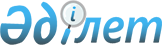 "Қазақстан Республикасы Үкiметiнің және жергiлiктi атқарушы органдардың мемлекеттік-жекешелік әріптестік жобалары бойынша мемлекеттік міндеттемелерінің, оның ішінде мемлекеттiк концессиялық мiндеттемелерiнiң лимиттерiн айқындау әдiстемесiн бекіту туралы" Қазақстан Республикасы Ұлттық экономика министрінің 2015 жылғы 26 қарашадағы № 731 бұйрығына өзгерістер енгізу туралыҚазақстан Республикасы Ұлттық экономика министрінің 2018 жылғы 11 шілдедегі № 248 бұйрығы. Қазақстан Республикасының Әділет министрлігінде 2018 жылғы 26 шілдеде № 17237 болып тіркелді
      БҰЙЫРАМЫН:
      1. "Қазақстан Республикасы Үкiметiнің және жергiлiктi атқарушы органдардың мемлекеттік-жекешелік әріптестік жобалары бойынша мемлекеттік міндеттемелерінің, оның ішінде мемлекеттiк концессиялық мiндеттемелерiнiң лимиттерiн айқындау әдiстемесiн бекіту туралы" Қазақстан Республикасы Ұлттық экономика министрінің 2015 жылғы 26 қарашадағы № 731 бұйрығына (Нормативтік құқықтық актілерді мемлекеттік тіркеу тізілімінде № 12426 болып тіркелген, 2015 жылғы 31 желтоқсанда "Әділет" ақпараттық-құқықтық жүйесінде жарияланған) мынадай өзгерістер енгізілсін:
      көрсетілген бұйрықпен бекітілген Қазақстан Республикасы Үкiметiнің және жергiлiктi атқарушы органдардың мемлекеттік-жекешелік әріптестік жобалары бойынша мемлекеттік міндеттемелерінің, оның ішінде мемлекеттiк концессиялық мiндеттемелерiнiң лимиттерін айқындау әдістемесінде:
      1-тараудың тақырыбы мынадай редакцияда жазылсын:
      "1-тарау. Жалпы ережелер";
      2-тараудың тақырыбы мынадай редакцияда жазылсын:
      "2-тарау. Қазақстан Республикасы Үкiметiнің мемлекеттік-жекешелік әріптестік жобалары бойынша мемлекеттік міндеттемелерінің, оның ішінде мемлекеттiк концессиялық мiндеттемелерiнiң лимитiн айқындау";
      3-тараудың тақырыбы мынадай редакцияда жазылсын:
      "3-тарау. Жергілікті атқарушы органдардың мемлекеттік-жекешелік әріптестік жобалары бойынша мемлекеттік міндеттемелерінің, оның ішінде мемлекеттiк концессиялық мiндеттемелерiнiң лимитін айқындау";
      9 және 10-тармақтар мынадай редакцияда жазылсын:
      "9. Жергілікті атқарушы органдардың мемлекеттік-жекешелік әріптестік жобалары бойынша мемлекеттік міндеттемелерінің, оның ішінде мемлекеттiк концессиялық мiндеттемелерiнің лимиті салықтық және салықтық емес түсімдердің және жалпы сипаттағы трансферттерді есепке ала отырып негізгі капиталды сатудан түсетін түсімдердің көлеміне сәйкес келетін облыстың, республикалық маңызы бар қаланың, астананың жергілікті атқарушы органы бюджетінің кірістерін негізге ала отырып қалыптастырылады.
      10. Жергілікті атқарушы органдардың мемлекеттік-жекешелік әріптестік жобалары бойынша мемлекеттік міндеттемелерінің, оның ішінде мемлекеттiк концессиялық мiндеттемелерiнің лимиті мынадай есептеуге сәйкес белгіленеді:
      ScolLG < InLB * k,
      мұнда:
      ScolLG – жергілікті атқарушы органның мемлекеттік-жекешелік әріптестік жобалары бойынша мемлекеттік міндеттемелерін, оның ішінде мемлекеттiк концессиялық мiндеттемелерiн қабылдау лимитінің және қабылданған және өтелмеген мемлекеттік-жекешелік әріптестік жобалары бойынша мемлекеттік міндеттемелерінің, оның ішінде мемлекеттiк концессиялық мiндеттемелерiнің сомасынан тұратын, тиісті қаржы жылына арналған жергілікті атқарушы органның мемлекеттік-жекешелік әріптестік жобалары бойынша мемлекеттік міндеттемелерінің, оның ішінде мемлекеттiк концессиялық мiндеттемелерiнің лимиті;
      InLB – жалпы сипаттағы трансферттерді ескере отырып, жергілікті атқарушы органның меншікті кірістерінің көлемі;
      k – облыстардың жергілікті атқарушы органдары, республикалық маңызы бар қалалар, астана үшін түзету коэффициенті (облыстардың жергілікті атқарушы органдары үшін – k = 0,2; республикалық маңызы бар қалалар, астана үшін k = 0,5).
      Тиісті қаржы жылына арналған мемлекеттік-жекешелік әріптестік жобалары бойынша мемлекеттік міндеттемелерді, оның ішінде мемлекеттiк концессиялық міндеттемелерді қабылдау лимиті мынадай есептеуге сәйкес жүргізіледі:
      LmocolLG < ScolLG– CLLG,
      мұнда:
      LmocolLG – тиісті қаржы жылына арналған жергілікті атқарушы органның мемлекеттік-жекешелік әріптестік жобалары бойынша мемлекеттік міндеттемелерін, оның ішінде мемлекеттiк концессиялық мiндеттемелерiн қабылдау лимиті;
      CLLG – тиісті қаржы жылының басындағы жергілікті атқарушы органның қабылданған және өтелмеген мемлекеттік-жекешелік әріптестік жобалары бойынша мемлекеттік міндеттемелері, оның ішінде мемлекеттiк концессиялық мiндеттемелерi.
      Бұл ретте жергілікті атқарушы органның мемлекеттік-жекешелік әріптестік жобалары бойынша мемлекеттік міндеттемелерін, оның ішінде мемлекеттік концессиялық міндеттемелерін қабылдау лимитін төмендетуге алып келетін жергілікті атқарушы органдардың болжамды кірістері азайған жағдайда, осы лимит шеңберінде міндеттемелер барлық сомаға қабылданған жағдайда алдыңғы жылдың бекітілген қабылдау лимиті қолданылады.". 
      2. Қазақстан Республикасы Ұлттық экономика министрлігінің Бюджеттік инвестициялар және мемлекеттік-жекешелік әріптестікті дамыту департаменті заңнамада белгіленген тәртіппен:
      1) осы бұйрықты Қазақстан Республикасының Әділет министрлігінде мемлекеттік тіркеуді;
      2) осы бұйрық мемлекеттік тіркелген күннен бастап күнтізбелік он күн ішінде оның қағаз және электронды түрдегі көшірмесін қазақ және орыс тілдерінде ресми жариялау және Қазақстан Республикасы нормативтік құқықтық актілерінің эталондық бақылау банкіне қосу үшін "Республикалық құқықтық ақпарат орталығы" шаруашылық жүргізу құқығындағы республикалық мемлекеттік кәсіпорнына жіберуді; 
      3) осы бұйрықты Қазақстан Республикасы Ұлттық экономика министрлігінің интернет-ресурсында орналастыруды;
      4) осы бұйрық Қазақстан Республикасының Әділет министрлігінде мемлекеттік тіркелгеннен кейін он жұмыс күні ішінде Қазақстан Республикасы Ұлттық экономика министрлігінің Заң департаментіне осы тармақтың 1), 2) және 3) тармақшаларында көзделген іс-шаралардың орындалуы туралы мәліметтерді ұсынуды қамтамасыз етсін.
      3. Осы бұйрықтың орындалуын бақылау Қазақстан Республикасының Ұлттық экономика бірінші вице-министріне жүктелсін.
      4. Осы бұйрық алғашқы ресми жарияланған күнінен кейін күнтізбелік он күн өткен соң қолданысқа енгізіледі.
      "КЕЛІСІЛДІ"
      Қазақстан Республикасының
      Қаржы министрі
      __________ Б. Сұлтанов
      2018 жылғы 12 шілде
					© 2012. Қазақстан Республикасы Әділет министрлігінің «Қазақстан Республикасының Заңнама және құқықтық ақпарат институты» ШЖҚ РМК
				
      Қазақстан Республикасының
Ұлттық экономика министрі 

Т. Сүлейменов
